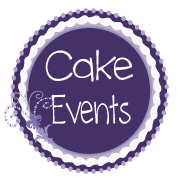 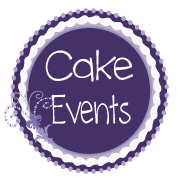 Name: __________________________________________________________________________Address: _________________________________________________________________________Phone: __________________________________________________________________________E-mail: __________________________________________________________________________Referred by: ______________________________________________________________________Volunteer Shift Sign-up:Thursday 10am to 1pm ___			Thursday 1pm to 4pm ___ 		Friday 10am to 1pm ___			Friday 1pm to 4pm ___		Friday 4pm to 7pm ___Saturday 8am to 11am ___			Saturday 11am to 2pm ___		Saturday take down 2pm to 5pm ___		There is NO registration fee and no %age of your sales held. You keep 100% of your sales and are paid upon pickup of unsold items.Please indicate if you would like to purchase a tagging gun with 500 fasteners (yours to keep for all following sales) ___ Add $25*Too busy to price/tag/hang your items? We can do it for you! You will earn 40% of your sales, plus 5% for each shift you can volunteer. Email us for this option*Consignor To Do ListPrint as many tags as you need (please use cardstock). Tags will be sent to you upon registration.Wash, hang, tag and price clothing. No winter clothing. No increments of less than $0.25. Paper clips are not recommended for tagging. Please use safety pins or staple to a fabric tag or see above for tagging gun price. Tags can be hole-punched and put over hangers. You can sell in multiples – use elastic to combine hangers, then you’ll only need one tag.Sort in bins by size. (3 months goes with 0-3, 6 m with 3-6 etc)Limited hangers are available upon request. Hangers required? ___Clean all toys and baby equipment, tag and price.Drop off your items during one of the time slots above (please indicate). Volunteers will put everything out (you could be that volunteer!)Consignors and volunteers may shop during set-up. Must be paid at that time – no holds.Conditions and GuidelinesNo restriction on how much you can sell!Seasonal items only (ie no snowsuits or winter boots are acceptable)Batteries must be included in all electronic items. If you consign an item and it is returned because it does not work you will be charged a $10 fee.Maternity clothing must be “maternity”, not large or plus size clothing.Attach shoes together with laces/elastic/snap-lock fastener, or place in clear zip-type bag. Toys with small pieces should be placed in clear zip-type bag.All items must be clean and in good to excellent condition.Clean out your craft supplies – we’ll take those too!We will NOT accept car seats/booster seats, bath rings, helmets, or any recalled item.___________________________________________________	_____	______________________________Please sign to indicate you have read and understand the above conditions		DateQuestions? Feel free to text Erin at 705-323-3283Return form to CakeEventsOrillia@hotmail.com or Fax 705-325-0142